Viernes30de OctubreQuinto de Primaria MatemáticasMiles y miles de añosAprendizaje esperado: Análisis de las relaciones entre unidades de tiempo.Énfasis: Conocer y comprender diferentes unidades y periodos para medir el tiempo.¿Qué vamos a aprender?Hoy conocimos y comprendimos diferentes unidades y periodos para medir el tiempo.¿Qué hacemos?Estaba leyendo un libro acerca de los dinosaurios, y encontré que vivieron hace más de 205 millones de años, ¡Imagínense!Eso fue hace muchísimo, no existían los humanos en ese tiempo.Hace cuánto tiempo vivieron los primeros dinosaurios, es una unidad de medida, empleada en periodos de tiempo muy extensos, se abrevia Ma, que quiere decir millones de años. (Ma = Millones de años)La clase pasada vimos unidades de tiempo y la más grande fue el milenio, que eran 1,000 años, pero si existen los Ma. ¡Eso quiere decir que es una medida más grande!En la página 34 del Libro de Desafíos Matemáticos tenemos información sobre la Edad de la Tierra: “La geología histórica es la rama de la geología que estudia las transformaciones que ha sufrido la Tierra desde su formación, hace unos 4 500 millones de años, hasta el presente. Los geólogos han desarrollado una cronología a escala planetaria dividida en eones, eras, periodos, épocas y edades. Esta escala se basa en los grandes eventos biológicos y geológicos”.Podemos ver algunos ejemplos, en esta tabla se explican los periodos en los que se divide la historia de la Tierra desde el punto de vista geológico y paleontológico.Los eones, también podemos referirnos a eras geológicas; por ejemplo, la unidad del eón fanerozoico se divide en tres eras geológicas; paleozoica, desde 542 Ma hasta 251 Ma; mesozoica, desde 251 Ma hasta 65.5 Ma; y cenozoica desde 65.5 Ma a la actualidad.Nuestra era comenzó desde hace 65,5 Ma, es decir, la cenozoica.Dependiendo de la circunstancia, podemos utilizar diferentes unidades para medir el tiempo, son día, año, lustro, siglo, Ma, etcétera.Vamos a ver unos ejemplos:El planeta Tierra tiene una edad aproximada de 4 500 Ma.La civilización china existe desde hace aproximadamente 10,000 mil años.En nuestros tiempos modernos se han registrado casos de seres humanos que logran vivir hasta un siglo.Nuestro planeta Tierra, tarda en dar la vuelta al Sol 365 días.Para seguir hablando de años, tengo más información “El primer sistema de video juegos se presentó en el año 1971, era un video juego que hacía referencia al espacio, en la década de los años 80 comenzaron a surgir salas de video juegos; pero la revolución de los video juegos en 3D se dio entre los años de 1990 y 1999”.El Reto de Hoy:Busca ejemplos en tu vida diaria en los cuales emplees unidades de tiempo como semana, hora, quincena, entre otras.Para seguir practicando, resuelve el desafío 14 “unidades y periodos” que se encuentra en las páginas 34 a 37 de tu libro de desafíos matemáticos quinto grado.¡Buen trabajo!Gracias por tu esfuerzo.Para saber más:Lecturas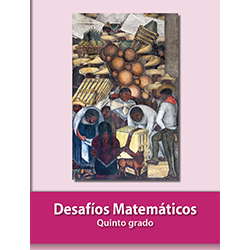 https://libros.conaliteg.gob.mx/20/P5DMA.htmEón hadeico o hádico.Desde que inicio la Tierra hasta hace 4,000 MaEón arcaico.Desde hace 4,000 Ma hasta hace 2,500 MaEón proterozoico.Desde hace 2,500 Ma hasta hace 542 MaEón fanerozoico.Se extiende hasta la actualidad.